PENGARUH SISTEM AKUNTANSI INSTANSI DAN KOMPETENSI SUMBER DAYA MANUSIA TERHADAP KUALITAS LAPORAN KEUANGAN(Studi pada Kantor Pelayanan Perbendaharaan Negara (KPPN) Bandung I)SKRIPSIUntuk memenuhi salah satu syarat siding skripsi Guna memperoleh gelar Sarjana EkonomiOleh:Bethirani Septiyanti124020199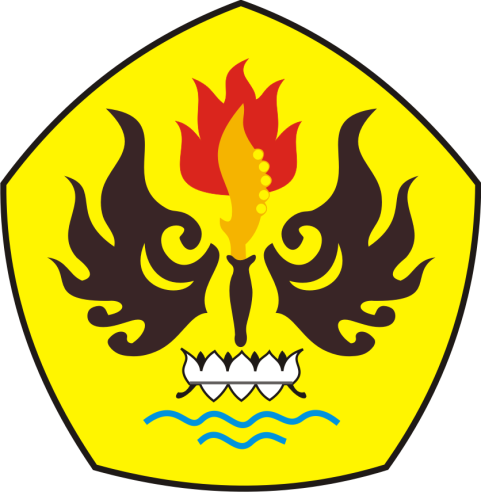 PROGRAM STUDI AKUNTANSIFAKULTAS EKONOMIUNIVERSITAS PASUNDANBANDUNG2016PENGARUH SISTEM AKUNTANSI INSTANSI DAN KOMPETENSI SUMBER DAYA MANUSIA TERHADAP KUALITAS LAPORAN KEUANGAN(Studi pada Kantor Pelayanan Perbendaharaan Negara (KPPN) Bandung I)Untuk memenuhi salah satu syarat siding skripsiGuna memperoleh gelar Sarjana EkonomiProgram Studi AkuntansiFakultas Ekonomi Universitas PasundanBandung,  Agustus  2016Mengetahui,      Pembimbing,                                         Pembimbing Pendamping,Prof.Dr.H.Tb.Hasanuddin,MSc. CPA	   Yana Rochdiana Hadiyat, S.Kom.,M.Kom.Dekan, 				a.n Ketua Program Studi,						Sekertaris Dr. Atang Hermawan, SE.,MSIE.,AK.    	Isye Siti Aisyah,SE.MSi.,Ak.,CA 